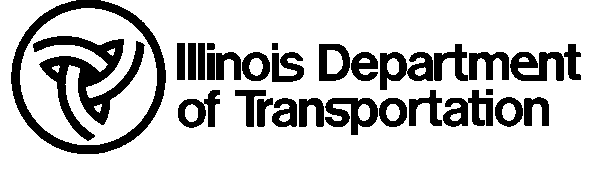 	Construction Inspector	Daily (QA) Report	Construction Inspector	Daily (QA) Report	Construction Inspector	Daily (QA) Report	Construction Inspector	Daily (QA) Report	Construction Inspector	Daily (QA) Report	Construction Inspector	Daily (QA) Report	Construction Inspector	Daily (QA) Report	Construction Inspector	Daily (QA) Report	Construction Inspector	Daily (QA) Report	Construction Inspector	Daily (QA) ReportContractor:Contractor:Contractor:IR#:IR#:Bridge ID:Bridge ID:Date:Date:Location:QA Inspector’s Name:QA Inspector’s Name:QA Inspector’s Name:QA Inspector’s Name:QA Inspector’s Name:QA Inspector’s Name:Contract No.:Contract No.:Contract No.:Contract No.:Reviewer’s SignatureReviewer’s SignatureReviewer’s SignatureReviewer’s SignatureReviewer’s SignatureDaily Project Oversight ItemsDaily Project Oversight ItemsDaily Project Oversight ItemsDaily Project Oversight ItemsDaily Project Oversight ItemsDaily Project Oversight ItemsDaily Project Oversight ItemsDaily Project Oversight ItemsSatSatUnsatNA/NWNA/NWNA/NWComments  1.  Access to jobsite and safety provisions for IDOT per specification?  1.  Access to jobsite and safety provisions for IDOT per specification?  1.  Access to jobsite and safety provisions for IDOT per specification?  1.  Access to jobsite and safety provisions for IDOT per specification?  1.  Access to jobsite and safety provisions for IDOT per specification?  1.  Access to jobsite and safety provisions for IDOT per specification?  1.  Access to jobsite and safety provisions for IDOT per specification?  1.  Access to jobsite and safety provisions for IDOT per specification?  2.  Contractor equipment?  2.  Contractor equipment?  2.  Contractor equipment?  2.  Contractor equipment?  2.  Contractor equipment?  2.  Contractor equipment?  2.  Contractor equipment?  2.  Contractor equipment?  3.  Protective coverings in place?  3.  Protective coverings in place?  3.  Protective coverings in place?  3.  Protective coverings in place?  3.  Protective coverings in place?  3.  Protective coverings in place?  3.  Protective coverings in place?  3.  Protective coverings in place?  4.  Lighting:  4.  Lighting:  4.  Lighting:  4.  Lighting:  4.  Lighting:  4.  Lighting:  4.  Lighting:  4.  Lighting:  5.  Weather conditions?  5.  Weather conditions?  5.  Weather conditions?  5.  Weather conditions?  5.  Weather conditions?  5.  Weather conditions?  5.  Weather conditions?  5.  Weather conditions?  6.  Compressed air cleanliness?  6.  Compressed air cleanliness?  6.  Compressed air cleanliness?  6.  Compressed air cleanliness?  6.  Compressed air cleanliness?  6.  Compressed air cleanliness?  6.  Compressed air cleanliness?  6.  Compressed air cleanliness?  7.  Washing for overcoating/power washing new steel?  HOLD POINT  7.  Washing for overcoating/power washing new steel?  HOLD POINT  7.  Washing for overcoating/power washing new steel?  HOLD POINT  7.  Washing for overcoating/power washing new steel?  HOLD POINT  7.  Washing for overcoating/power washing new steel?  HOLD POINT  7.  Washing for overcoating/power washing new steel?  HOLD POINT  7.  Washing for overcoating/power washing new steel?  HOLD POINT  7.  Washing for overcoating/power washing new steel?  HOLD POINT  8.  Preparation for total coating removal?  8.  Preparation for total coating removal?  8.  Preparation for total coating removal?  8.  Preparation for total coating removal?  8.  Preparation for total coating removal?  8.  Preparation for total coating removal?  8.  Preparation for total coating removal?  8.  Preparation for total coating removal?  9.  Removal of laminar/stratified rust and repair damaged areas?   9.  Removal of laminar/stratified rust and repair damaged areas?   9.  Removal of laminar/stratified rust and repair damaged areas?   9.  Removal of laminar/stratified rust and repair damaged areas?   9.  Removal of laminar/stratified rust and repair damaged areas?   9.  Removal of laminar/stratified rust and repair damaged areas?   9.  Removal of laminar/stratified rust and repair damaged areas?   9.  Removal of laminar/stratified rust and repair damaged areas? 10.  Abrasive type?10.  Abrasive type?10.  Abrasive type?10.  Abrasive type?10.  Abrasive type?10.  Abrasive type?10.  Abrasive type?10.  Abrasive type?11.  Abrasive cleanliness (recycled)?11.  Abrasive cleanliness (recycled)?11.  Abrasive cleanliness (recycled)?11.  Abrasive cleanliness (recycled)?11.  Abrasive cleanliness (recycled)?11.  Abrasive cleanliness (recycled)?11.  Abrasive cleanliness (recycled)?11.  Abrasive cleanliness (recycled)?12.  Surface preparation? HOLD POINT12.  Surface preparation? HOLD POINT12.  Surface preparation? HOLD POINT12.  Surface preparation? HOLD POINT12.  Surface preparation? HOLD POINT12.  Surface preparation? HOLD POINT12.  Surface preparation? HOLD POINT12.  Surface preparation? HOLD POINT13.  Surface profile?  HOLD POINT13.  Surface profile?  HOLD POINT13.  Surface profile?  HOLD POINT13.  Surface profile?  HOLD POINT13.  Surface profile?  HOLD POINT13.  Surface profile?  HOLD POINT13.  Surface profile?  HOLD POINT13.  Surface profile?  HOLD POINT14.  Soluble salt remediation?  HOLD POINT14.  Soluble salt remediation?  HOLD POINT14.  Soluble salt remediation?  HOLD POINT14.  Soluble salt remediation?  HOLD POINT14.  Soluble salt remediation?  HOLD POINT14.  Soluble salt remediation?  HOLD POINT14.  Soluble salt remediation?  HOLD POINT14.  Soluble salt remediation?  HOLD POINT15.  Surface condition prior to painting?  HOLD POINT15.  Surface condition prior to painting?  HOLD POINT15.  Surface condition prior to painting?  HOLD POINT15.  Surface condition prior to painting?  HOLD POINT15.  Surface condition prior to painting?  HOLD POINT15.  Surface condition prior to painting?  HOLD POINT15.  Surface condition prior to painting?  HOLD POINT15.  Surface condition prior to painting?  HOLD POINT16.  Materials, storage, mixing?16.  Materials, storage, mixing?16.  Materials, storage, mixing?16.  Materials, storage, mixing?16.  Materials, storage, mixing?16.  Materials, storage, mixing?16.  Materials, storage, mixing?16.  Materials, storage, mixing?17.  Coating application?17.  Coating application?17.  Coating application?17.  Coating application?17.  Coating application?17.  Coating application?17.  Coating application?17.  Coating application?18.  Overspray controlled, including containment, if applicable?18.  Overspray controlled, including containment, if applicable?18.  Overspray controlled, including containment, if applicable?18.  Overspray controlled, including containment, if applicable?18.  Overspray controlled, including containment, if applicable?18.  Overspray controlled, including containment, if applicable?18.  Overspray controlled, including containment, if applicable?18.  Overspray controlled, including containment, if applicable?19.  Wet film thickness for overcoating?19.  Wet film thickness for overcoating?19.  Wet film thickness for overcoating?19.  Wet film thickness for overcoating?19.  Wet film thickness for overcoating?19.  Wet film thickness for overcoating?19.  Wet film thickness for overcoating?19.  Wet film thickness for overcoating?20.  Recoating/continuity/DFT.  HOLD POINT20.  Recoating/continuity/DFT.  HOLD POINT20.  Recoating/continuity/DFT.  HOLD POINT20.  Recoating/continuity/DFT.  HOLD POINT20.  Recoating/continuity/DFT.  HOLD POINT20.  Recoating/continuity/DFT.  HOLD POINT20.  Recoating/continuity/DFT.  HOLD POINT20.  Recoating/continuity/DFT.  HOLD POINT21.  Repair of damage between coats.21.  Repair of damage between coats.21.  Repair of damage between coats.21.  Repair of damage between coats.21.  Repair of damage between coats.21.  Repair of damage between coats.21.  Repair of damage between coats.21.  Repair of damage between coats.22.  Stencils.22.  Stencils.22.  Stencils.22.  Stencils.22.  Stencils.22.  Stencils.22.  Stencils.22.  Stencils.23.  Contractor QC Documentation (acknowledge receipt, not accuracy)23.  Contractor QC Documentation (acknowledge receipt, not accuracy)23.  Contractor QC Documentation (acknowledge receipt, not accuracy)23.  Contractor QC Documentation (acknowledge receipt, not accuracy)23.  Contractor QC Documentation (acknowledge receipt, not accuracy)23.  Contractor QC Documentation (acknowledge receipt, not accuracy)23.  Contractor QC Documentation (acknowledge receipt, not accuracy)23.  Contractor QC Documentation (acknowledge receipt, not accuracy)24.  Emergency stop work per plans.24.  Emergency stop work per plans.24.  Emergency stop work per plans.24.  Emergency stop work per plans.24.  Emergency stop work per plans.24.  Emergency stop work per plans.24.  Emergency stop work per plans.24.  Emergency stop work per plans.25.  Containment25.  Containment25.  Containment25.  Containment25.  Containment25.  Containment25.  Containment25.  Containment26.  Spills/releases controlled26.  Spills/releases controlled26.  Spills/releases controlled26.  Spills/releases controlled26.  Spills/releases controlled26.  Spills/releases controlled26.  Spills/releases controlled26.  Spills/releases controlled27.  Visible emissions27.  Visible emissions27.  Visible emissions27.  Visible emissions27.  Visible emissions27.  Visible emissions27.  Visible emissions27.  Visible emissions28.  High volume air monitoring (Lead Projects)28.  High volume air monitoring (Lead Projects)28.  High volume air monitoring (Lead Projects)28.  High volume air monitoring (Lead Projects)28.  High volume air monitoring (Lead Projects)28.  High volume air monitoring (Lead Projects)28.  High volume air monitoring (Lead Projects)28.  High volume air monitoring (Lead Projects)29.  Regulated areas (Lead Projects)29.  Regulated areas (Lead Projects)29.  Regulated areas (Lead Projects)29.  Regulated areas (Lead Projects)29.  Regulated areas (Lead Projects)29.  Regulated areas (Lead Projects)29.  Regulated areas (Lead Projects)29.  Regulated areas (Lead Projects)30.  Hygiene facilities (Lead Projects)30.  Hygiene facilities (Lead Projects)30.  Hygiene facilities (Lead Projects)30.  Hygiene facilities (Lead Projects)30.  Hygiene facilities (Lead Projects)30.  Hygiene facilities (Lead Projects)30.  Hygiene facilities (Lead Projects)30.  Hygiene facilities (Lead Projects)31.  Waste handling 31.  Waste handling 31.  Waste handling 31.  Waste handling 31.  Waste handling 31.  Waste handling 31.  Waste handling 31.  Waste handling 32.  Project cleanliness (daily and final project completion)32.  Project cleanliness (daily and final project completion)32.  Project cleanliness (daily and final project completion)32.  Project cleanliness (daily and final project completion)32.  Project cleanliness (daily and final project completion)32.  Project cleanliness (daily and final project completion)32.  Project cleanliness (daily and final project completion)32.  Project cleanliness (daily and final project completion)